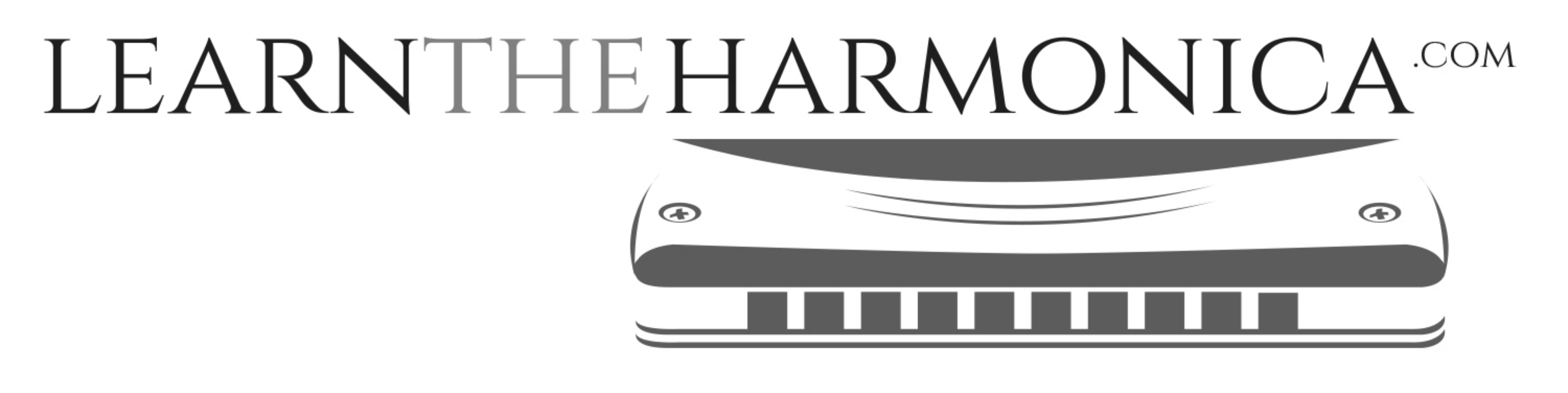 Walking By Myself (melody)Tabbed for diatonic harmonica by Liam WardSong key: A (D harp in 2nd position)-3/-3   -4    -3  6  -5  -4   4   -3/-3  -4    -2//----2  -2   -3/   -2  -2-2//    -2//    -1     1    -1-2    -1    1    -1    -2    (2)    -1   -1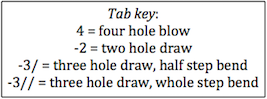 